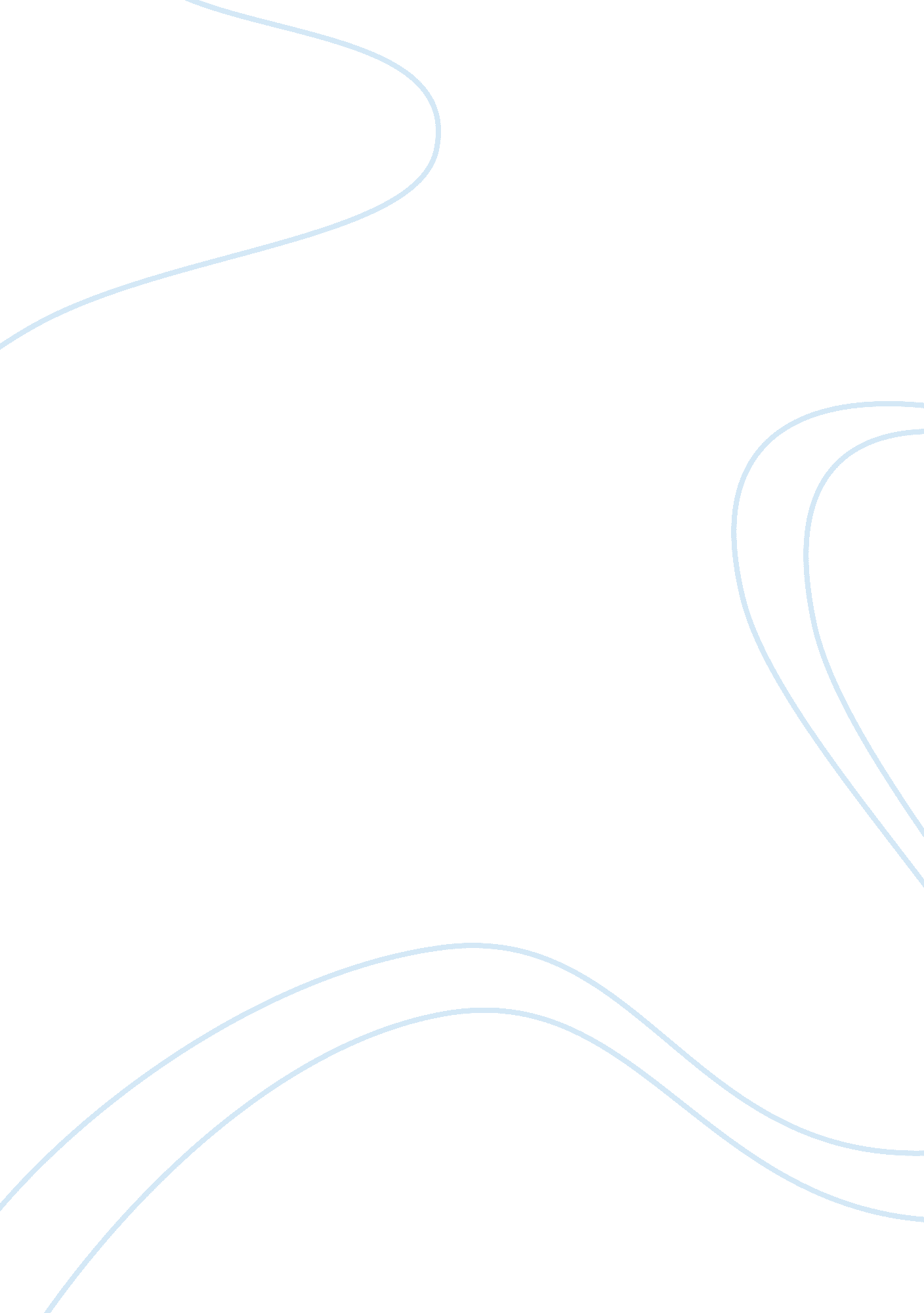 Admission essay on how can you contribute to the whitman communityBusiness, Management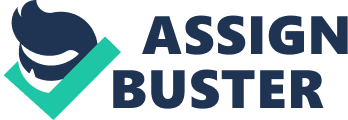 The Whiteman’s society has for a long time been characterized by individualism, capitalism, and being developmentally motivated. The society differs from any other society from its focus on freedom, having open-minded individuals, and being focused. The society is more passionate in nurturing and development of careers at early age as compared to many other societies who develop interests when over eighteen years. 
However, as a result of growth in multiple races from intermarriages, the white population has become more diverse as compared to census results, in 2010. Some demographers indicate that this is a notable semantic in defining culture and race if not a cultural shift. With this information in mind, integrating in the white man’s society especially to a learner like me may become less problematic. To be integrated in this society, one needs to be flexible, posses an attitude of doing things right, easy going and energetic. These are some among many other characteristics that I possess. 
Achieving excellent goals in college has not been easy on me; I have had to cope with differences in understanding, and practical barriers. The approaches used in learning in China differ from what is offered in US. This prompted me to engage in a language course to improve on my spoken and written English. As per of now I can fluently read and write Chinese, English and basic Spanish. 
My college qualification and achievements depict my abilities, skills and levels of integrity; I believe with this knowledge I can achieve the level of management knowledge required by many institutions. Perhaps the significant differences in culture, value for education, and believes in my country of origin may explain my performance as compared to what is required in US, but this does not hinder my passion and ambition, in achieving my goals. 
My zeal in the management school and my inspiration to advance in this field is a result of my profound passion in business growth, and development. My qualifications are more skewed to management than any other profession provided by this institution. Last year I managed to acquire a Bachelor of Science degree in Economics, Bachelor of Arts degree in Mathematics, and a minor degree in applied statistics. My achievements are all credited to Syracuse University NY, USA. This is why I intend to continue my educational advancements in the same institution. 
The different experiences that I have had while working in different institutions based in US and China have, however, acted as a key contributor to why I need this course. My career building process has been massively facilitated and complemented by my previous work experiences. I have worked as an assistant manager in Canada Hua Mei Mining Corporation, office director at Li Hua Xing Guang Television and Movie Culture Co. Ltd, and as a personal banker at Industrial and Commercial Bank of China. In addition, I am a founder member of 3R Automobile Culture Club, an initiative of Syracuse University with Rochester Performance European (Roc-Euro). 
Business management is gaining massive apprehension in entrepreneurship, community development and in public sector. The governments of China and US have been on the forefront in advocating for promotion of leadership and management styles, which enable business success. There lacks the expertise in this field in protection of business entities as well as fair contribution to national and global economy. 
Undertaking this course will be an honor in respect to this perspective of demand. It will be a growth strategy towards my career, and a stronghold in fulfilling my personal desires in participating in growth between the Chinese and US government. As I pursue the course I will examine the relationships that currently exist between the two nations, and how better management can enhance growth. I will strategize on diversity measures that accrue in business approaches between the two nations, and come up with an integrative policy that will enhance business growth. 
This will be achievable with the use of Microsoft Office knowledge that I possess, and use of business statistics in coming up with a balanced equation of operation. I intend to use the basics provided by this course in coming up with sustainable measures in solving management challenges in policy, and decision making procedures. Pursuing this course will mean attaining the required knowledge in local, regional and international business growth; basic essentials for community betterment. 